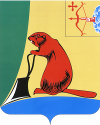 ТУЖИНСКАЯ РАЙОННАЯ ДУМАКИРОВСКОЙ ОБЛАСТИРЕШЕНИЕ27.04.2015						№ 56/363пгт ТужаО внесении изменений в решение Тужинской районной Думы от 10.11.2008 № 34/277«О едином налоге на вмененный доход для отдельных видов деятельности»       В соответствии с главой 26.3 «Система налогообложения в виде единого налога на вмененный доход для отдельных видов деятельности» Налогового кодекса Российской Федерации, введенной Федеральным законом от 24.07.2002 №104-ФЗ, с пунктом 3 части 10 статьи 35 Федерального закона от 06.10.2003 № 131-ФЗ «Об общих принципах организации местного самоуправления Российской Федерации» и на основании пункта 3 части 1 статьи 21 Устава муниципального образования Тужинский муниципальный район, Тужинская районная Дума РЕШИЛА:      1.Внести в решение Тужинской районной Думы от 10.11.2008 № 34/277 «О едином налоге на вмененный доход для отдельных видов деятельности» следующие изменения:      1.1.Пункт 5 следует изложить в новой редакции:      «Для налогоплательщиков, использующих труд наемных рабочих, значение корректирующего коэффициента К2 изменяется в зависимости от уровня среднемесячной заработной платы работников, исчисляемой как отношение базы для начисления страховых взносов за соответствующий квартал расчетного периода (отчетного периода) по расчетам авансовых платежей и по декларация по страховым взносам на обязательное пенсионное страхование лиц, производящих выплаты физическим лицам, к среднесписочной численности работников этого периода.       При уровне среднемесячной заработной платы работников ниже прожиточного минимума, установленного постановлением Правительства Кировской области за предшествующий налоговому периоду квартал, значение корректирующего коэффициента К2 увеличивается в 3 раза, но при этом К2 не может быть более 1.        Для юридических лиц среднесписочная численность работников определяется по форме П-4, предоставляемой в органы государственной статистики, для малых предприятий и индивидуальных предпринимателей, не представляющих отчет по указанной форме, определяется самостоятельно аналогичным способом».  2. Настоящее Решение вступает в силу со дня его официального опубликования.Глава Тужинского района             Л.А. Трушкова